附件6南阳师范学院校区平面示意图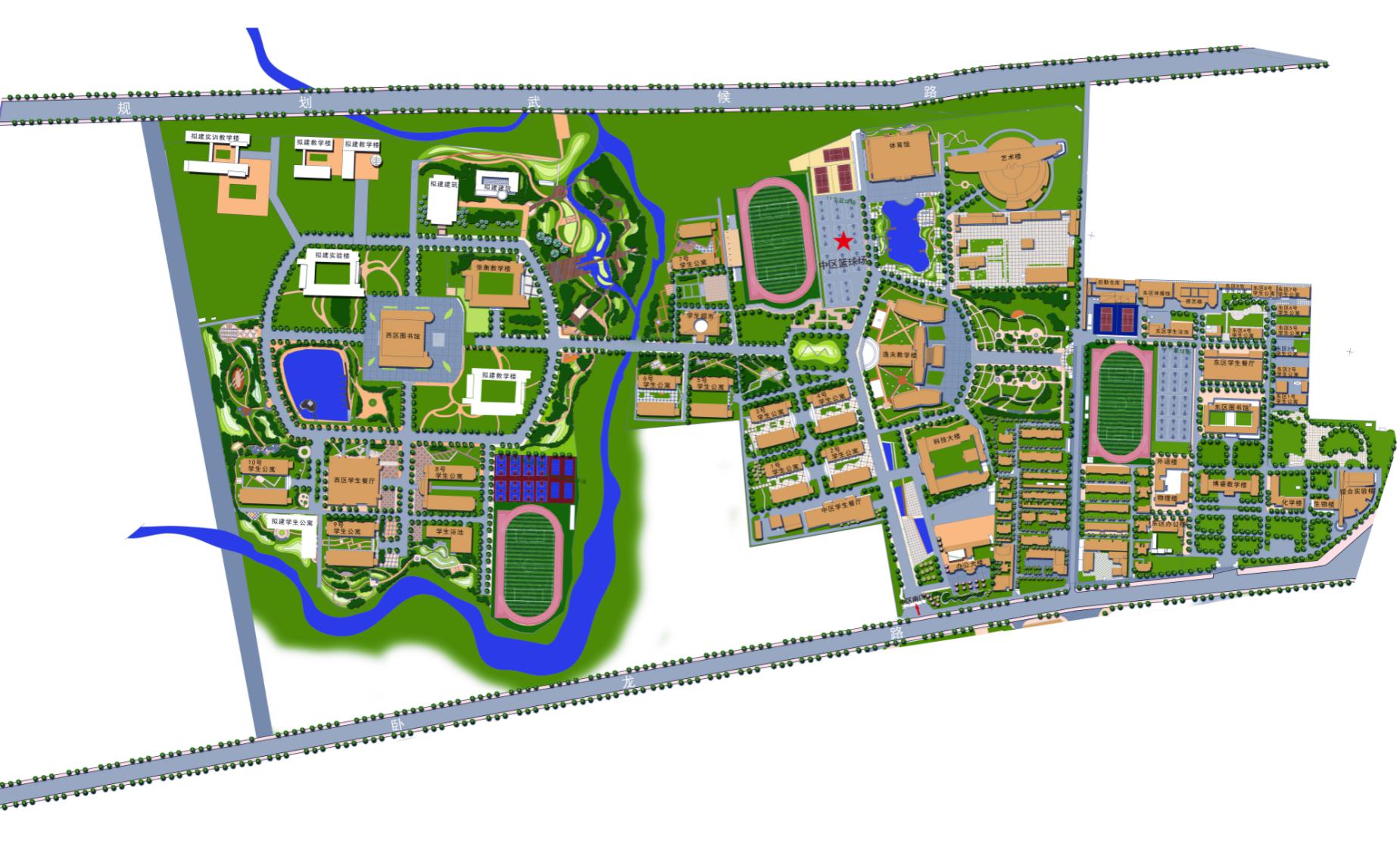 